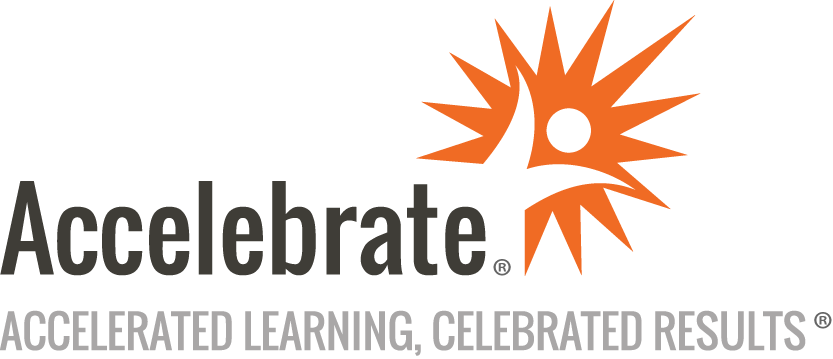 Blue Prism FoundationCourse Number: RPA-102
Duration: 4 daysOverviewThis private, instructor-led Blue Prism Foundation training course teaches attendees the basic and advanced features of Blue Prism for RPA (Robotic Process Automation), including methodology, automation, roles and responsibilities, development/configuration processes, and more.PrerequisitesNo prior experience is presumed.MaterialsAll students receive comprehensive courseware.Software Needed on Each Student PCThe class will be conducted in a remote lab environment that Accelebrate will provide.The main things the students will need are a Google Chrome web browser and a stable Internet connection.An email with detailed instructions to check your connection will be sent in advance.ObjectivesLearn fundamental Blue Prism conceptsBuild practical skills for an end-to-end Blue Prism automationBegin the process for attaining the official Blue Prism Developer CertificationOutlineIntroductionProcess Studio Running a processBasic skillsProcess validationDecision stageCalculation stageData itemsProcess Flow DecisionsCircular pathsControlling playSet next stageBreakpointsCollections and loopsLayers of logicPages for organizationInputs and Outputs Input parametersStepping and pagesData Item visibilityData typesOutput parametersStart-up parametersControl roomProcess outputsBusiness Objects Object studioBusiness objectsAction stageInputs and outputsThe process layerObject Studio Creating a business objectApplication modelerSpying elementsAttributesAttribute selectionLaunchWaitTimeoutsTerminateWritePressAttach and detachReadActionsAction inputs and outputsData Items as InputsError Management Exception handlingRecover and resumeThrowing exceptionsPreserving the current exceptionException bubblingException blocksException handling in practiceSaving a screen captureCase Management Queue itemsWork queue configurationDeferAttemptsPause and resumeFiltersReportsAdditional Features Safe stopCollection actionsChoice stageWarning thresholdsLoggingLog viewerSystem managerProcess/business object groupingProcess and object referencesExport and importRelease manager – packages and releasesConclusion